                INTERNET SERVICES GENERAL INFORMATION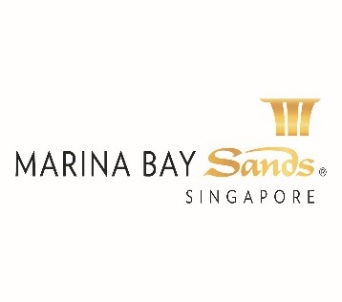 The network connection provided by Sands Event Services may be used only by the contracted corporation, its directors, officers, and employees, or guests when performing service for the company.  This service cannot be resold or distributed to any other company.  Users of the Sands Event Services network will put forth every effort to avoid unnecessary network traffic and interference with the usage of others.  Users of the network shall not transmit any communication which violates any local law or regulation or is likely to offend other users on the network.  All devices on the Sands Event Services network will be charged an access fee in the form of an additional IP address or a network package.Sands Event Services makes no guarantee of the performance, routing, or throughput of any data circuit connected to the Internet outside the facility’s own backbone.  Please call +65 6688 3888 for assistance in planning your network.Sands Event Services requires all devices using the network to be protected by updated virus software, Windows security updates, and any other technological precautions deemed necessary to protect yourself and other users from viruses, malicious programs, pop-ups, pop under, and other disruptive applications.Any device which adversely impacts the Sands Event Services network will result in service interruption with or without prior notice to the user at the discretion of Sands Event Services.  The device in question will remain disconnected until Sands Event Services personnel deem that all issues have been resolved.  No discount or refund will be issued in these circumstances.  Additional fee for problem diagnosis and resolution will apply.LIMITATIONSVPN (Virtual Private Networks) may not work at lower-speed connections.  VPN should work with dedicated Ethernet line, which is not behind a firewall and will require protection on the devices being connected to it.  Sands Event Services does not support VPN software or VPN concentrator issues and does not guarantee its success.Labour includes configuration of devices and any changes made to Sands Event Services equipment to enhance the exhibitor’s network, running cable, tipping cable, or observing as the exhibitor makes changes to his own devices.  No drivers or software will be loaded onto an exhibitor’s device, and no hardware changes will be made to an exhibitor’s device by a Sands Event Services Internet technician.  If a hub is rented, it may be picked up at the service desk.  Sands Event Services Internet will not deliver the hub to your booth.  It is the customer’s responsibility to be familiar with and understand their equipment if they chose to bring their own hub or switch.  Technical assistance beyond the initial installation will be charged a labour rate.  No refunds will be given if technical problems were encountered due to the use of customer-provided equipment, or customer’s own computer settings in general.Due to the unpredictable nature of the World Wide Web, Sands Event Services does not warrant that the services provided will meet the user’s requirements or that the user’s access to and use of the services will be uninterrupted.  Sands Event Services cannot and does not guarantee the privacy, security, authenticity, or non-corruption of any information transmitted through the system from the Internet.  If a situation occurs involving non-performance of services furnished by Sands Event Services, user’s sole remedy shall be a refund of a pro-rata portion of the price paid for services which were not provided.  No credit will be issued for periods of lost service for duration of less than eight hours.Prices, Policies, and Procedures Subject to Change without prior notice. GST Registration No. M90364464CLAST DAY TO RECEIVE ORDER IS 20 JUNE 2024Notes:  	The choice of Internet Service Provider (ISP) is at the sole discretion of Sands Event Services.Sands Event Services is the sole provider of all Internet services.  The resale of Internet service is strictly prohibited.Sands Event Services reserves the right to append labour to any order if applicable.  This includes, though not limited to, troubleshooting and additional assistance.Sands Event Services reserves the right to remove any equipment deemed to be harmful to the network.Sands Event Services does not guarantee the full functionality of specific applications including, though not limited to, VPN; Video Streaming; Net Meeting; Remote                Terminal Services; Citrix; and PC anywhere.   Please attach all required floor plans/ diagram. By signing this order, you agree to the terms and conditions of the Sands event services internet department.   All on site orders are subject to availability and Marina Bay Sands does not guarantee that all services will be delivered according to customer’s own schedule.All orders are subject to a cancellation fee if CANCELLED within 7 calendar days prior to show opening date. All services delivered on site cannot be cancelled nor be refunded. All prices are subject to change without prior notice.PAYMENT MODE Credit card information will be used to guarantee the service request on this order form. (Will be used for any and all Sands Event Services you order in addition to those listed on this form.) Cheque/ Telegraphic No. _________________________ MAKE PAYABLE TO:  MARINA BAY SANDS PTE LTD.  MUST BE RECEIVED 14 DAYS PRIOR TO EVENT START DATE. Cheque Payment:All cheques should be crossed and made payable to 
Marina Bay Sands Pte LtdAll payments must be sent directly to: Marina Bay Sands Pte LtdAccounts Receivable Finance Non-Gaming Department10 Bayfront AvenueSingapore 018956Reference: Please include the show name at the back of the 
cheque. Failure to do so will result in cheque not properly 
crediting to your event account.Prices, Policies, and Procedures Subject to Change without prior notice. GST Registration No. M90364464C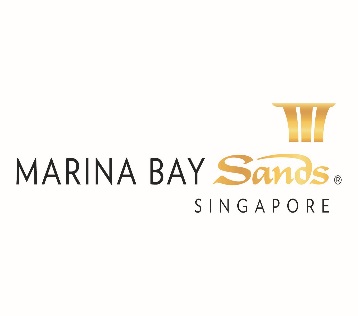 INTERNET SERVICES ORDER FORM - 2024                                                       E-mail or fax forms to: MARINA BAY SANDS PTE LTD – ATTN: SANDS EXPO & CONVENTION CENTRE – MICE SERVICE CENTRE10 BAYFRONT AVENUE  SINGAPORE 018956P:  +65 6688 3888      F: +65 6688 3889      E: secc@marinabaysands.comPlease indicate total number of pages faxed to ensure complete order was received.INTERNET SERVICES ORDER FORM - 2024                                                       E-mail or fax forms to: MARINA BAY SANDS PTE LTD – ATTN: SANDS EXPO & CONVENTION CENTRE – MICE SERVICE CENTRE10 BAYFRONT AVENUE  SINGAPORE 018956P:  +65 6688 3888      F: +65 6688 3889      E: secc@marinabaysands.comPlease indicate total number of pages faxed to ensure complete order was received.INTERNET SERVICES ORDER FORM - 2024                                                       E-mail or fax forms to: MARINA BAY SANDS PTE LTD – ATTN: SANDS EXPO & CONVENTION CENTRE – MICE SERVICE CENTRE10 BAYFRONT AVENUE  SINGAPORE 018956P:  +65 6688 3888      F: +65 6688 3889      E: secc@marinabaysands.comPlease indicate total number of pages faxed to ensure complete order was received.INTERNET SERVICES ORDER FORM - 2024                                                       E-mail or fax forms to: MARINA BAY SANDS PTE LTD – ATTN: SANDS EXPO & CONVENTION CENTRE – MICE SERVICE CENTRE10 BAYFRONT AVENUE  SINGAPORE 018956P:  +65 6688 3888      F: +65 6688 3889      E: secc@marinabaysands.comPlease indicate total number of pages faxed to ensure complete order was received.INTERNET SERVICES ORDER FORM - 2024                                                       E-mail or fax forms to: MARINA BAY SANDS PTE LTD – ATTN: SANDS EXPO & CONVENTION CENTRE – MICE SERVICE CENTRE10 BAYFRONT AVENUE  SINGAPORE 018956P:  +65 6688 3888      F: +65 6688 3889      E: secc@marinabaysands.comPlease indicate total number of pages faxed to ensure complete order was received.INTERNET SERVICES ORDER FORM - 2024                                                       E-mail or fax forms to: MARINA BAY SANDS PTE LTD – ATTN: SANDS EXPO & CONVENTION CENTRE – MICE SERVICE CENTRE10 BAYFRONT AVENUE  SINGAPORE 018956P:  +65 6688 3888      F: +65 6688 3889      E: secc@marinabaysands.comPlease indicate total number of pages faxed to ensure complete order was received.INTERNET SERVICES ORDER FORM - 2024                                                       E-mail or fax forms to: MARINA BAY SANDS PTE LTD – ATTN: SANDS EXPO & CONVENTION CENTRE – MICE SERVICE CENTRE10 BAYFRONT AVENUE  SINGAPORE 018956P:  +65 6688 3888      F: +65 6688 3889      E: secc@marinabaysands.comPlease indicate total number of pages faxed to ensure complete order was received.INTERNET SERVICES ORDER FORM - 2024                                                       E-mail or fax forms to: MARINA BAY SANDS PTE LTD – ATTN: SANDS EXPO & CONVENTION CENTRE – MICE SERVICE CENTRE10 BAYFRONT AVENUE  SINGAPORE 018956P:  +65 6688 3888      F: +65 6688 3889      E: secc@marinabaysands.comPlease indicate total number of pages faxed to ensure complete order was received.INTERNET SERVICES ORDER FORM - 2024                                                       E-mail or fax forms to: MARINA BAY SANDS PTE LTD – ATTN: SANDS EXPO & CONVENTION CENTRE – MICE SERVICE CENTRE10 BAYFRONT AVENUE  SINGAPORE 018956P:  +65 6688 3888      F: +65 6688 3889      E: secc@marinabaysands.comPlease indicate total number of pages faxed to ensure complete order was received.EVENT NAME: International Luxury Tourism Market 2024 (62822)EVENT NAME: International Luxury Tourism Market 2024 (62822)EVENT NAME: International Luxury Tourism Market 2024 (62822)EVENT DATES: 2 – 4 July 2024EVENT DATES: 2 – 4 July 2024EVENT DATES: 2 – 4 July 2024EVENT DATES: 2 – 4 July 2024EVENT DATES: 2 – 4 July 2024EVENT DATES: 2 – 4 July 2024BOOTH # / MTG. ROOM #EVENT NAME: International Luxury Tourism Market 2024 (62822)EVENT NAME: International Luxury Tourism Market 2024 (62822)EVENT NAME: International Luxury Tourism Market 2024 (62822)HALL LOCATION: Level 1, Halls A & BHALL LOCATION: Level 1, Halls A & BHALL LOCATION: Level 1, Halls A & BHALL LOCATION: Level 1, Halls A & BHALL LOCATION: Level 1, Halls A & BHALL LOCATION: Level 1, Halls A & BBOOTH # / MTG. ROOM #EXHIBITING CO. NAME:EXHIBITING CO. NAME:EXHIBITING CO. NAME:EXHIBITING CO. NAME:EXHIBITING CO. NAME:EXHIBITING CO. NAME:EXHIBITING CO. NAME:EXHIBITING CO. NAME:EXHIBITING CO. NAME:EXHIBITING CO. NAME:EXHIBITING CO. ADDRESS: (STREET) EXHIBITING CO. ADDRESS: (STREET) (CITY)(CITY)(STATE)(COUNTRY)(COUNTRY)(COUNTRY)(COUNTRY)(ZIP CODE)TELEPHONE:TELEPHONE:FAX:FAX:FAX:E-MAIL:E-MAIL:E-MAIL:E-MAIL:E-MAIL:ORDERED BY: (DR/HON/PROF/MDM/MISS/MRS/MS/MR)(Print Name)ORDERED BY: (DR/HON/PROF/MDM/MISS/MRS/MS/MR)(Print Name)JOB TITLE:JOB TITLE:JOB TITLE:SIGNATURE:SIGNATURE:SIGNATURE:SIGNATURE:SIGNATURE:BILL-TO CO. NAME: (If different from above)BILL-TO CO. NAME: (If different from above)BILL-TO CO. NAME: (If different from above)BILL-TO CO. NAME: (If different from above)BILL-TO CO. NAME: (If different from above)BILL-TO CO. NAME: (If different from above)BILL-TO CO. NAME: (If different from above)BILL-TO CO. NAME: (If different from above)BILL-TO CO. NAME: (If different from above)BILL-TO CO. NAME: (If different from above)BILL-TO ADDRESS: (STREET) BILL-TO ADDRESS: (STREET) (CITY)(CITY)(STATE)(STATE)(COUNTRY)(COUNTRY)(COUNTRY)(ZIP CODE)TELEPHONE:TELEPHONE:FAX:FAX:FAX:E-MAIL:E-MAIL:E-MAIL:E-MAIL:E-MAIL:ORDERED BY: (DR/HON/PROF/MDM/MISS/MRS/MS/MR)(Print Name)ORDERED BY: (DR/HON/PROF/MDM/MISS/MRS/MS/MR)(Print Name)JOB TITLE:JOB TITLE:JOB TITLE:SIGNATURE:SIGNATURE:SIGNATURE:SIGNATURE:SIGNATURE:IMPORTANT:  SANDS EVENT SERVICES IS THE EXCLUSIVE INTERNET SERVICE PROVIDER AT SECC.  NO OTHER PROVIDER WILL BE ALLOWED ON THE SHOW FLOOR AT ANY TIME. TO ENSURE AVAILABILITY, SANDS EVENT SERVICES MUST RECEIVE YOUR ORDER WITH FULL PAYMENT BY 5 PM SGT, 12 DAYS PRIOR TO SHOW OPENING DATE, unless otherwise stated. NO CREDITS/REFUND WILL BE ISSUED ON SERVICES INSTALLED AS ORDERED EVEN THOUGH NOT USED.  ALL ORDERS ARE SUBJECT TO PREVAILING TAXES & CANCELLATION FEE.  REVIEW INVOICE PRIOR TO DEPARTURE.  IMPORTANT:  SANDS EVENT SERVICES IS THE EXCLUSIVE INTERNET SERVICE PROVIDER AT SECC.  NO OTHER PROVIDER WILL BE ALLOWED ON THE SHOW FLOOR AT ANY TIME. TO ENSURE AVAILABILITY, SANDS EVENT SERVICES MUST RECEIVE YOUR ORDER WITH FULL PAYMENT BY 5 PM SGT, 12 DAYS PRIOR TO SHOW OPENING DATE, unless otherwise stated. NO CREDITS/REFUND WILL BE ISSUED ON SERVICES INSTALLED AS ORDERED EVEN THOUGH NOT USED.  ALL ORDERS ARE SUBJECT TO PREVAILING TAXES & CANCELLATION FEE.  REVIEW INVOICE PRIOR TO DEPARTURE.  IMPORTANT:  SANDS EVENT SERVICES IS THE EXCLUSIVE INTERNET SERVICE PROVIDER AT SECC.  NO OTHER PROVIDER WILL BE ALLOWED ON THE SHOW FLOOR AT ANY TIME. TO ENSURE AVAILABILITY, SANDS EVENT SERVICES MUST RECEIVE YOUR ORDER WITH FULL PAYMENT BY 5 PM SGT, 12 DAYS PRIOR TO SHOW OPENING DATE, unless otherwise stated. NO CREDITS/REFUND WILL BE ISSUED ON SERVICES INSTALLED AS ORDERED EVEN THOUGH NOT USED.  ALL ORDERS ARE SUBJECT TO PREVAILING TAXES & CANCELLATION FEE.  REVIEW INVOICE PRIOR TO DEPARTURE.  IMPORTANT:  SANDS EVENT SERVICES IS THE EXCLUSIVE INTERNET SERVICE PROVIDER AT SECC.  NO OTHER PROVIDER WILL BE ALLOWED ON THE SHOW FLOOR AT ANY TIME. TO ENSURE AVAILABILITY, SANDS EVENT SERVICES MUST RECEIVE YOUR ORDER WITH FULL PAYMENT BY 5 PM SGT, 12 DAYS PRIOR TO SHOW OPENING DATE, unless otherwise stated. NO CREDITS/REFUND WILL BE ISSUED ON SERVICES INSTALLED AS ORDERED EVEN THOUGH NOT USED.  ALL ORDERS ARE SUBJECT TO PREVAILING TAXES & CANCELLATION FEE.  REVIEW INVOICE PRIOR TO DEPARTURE.  IMPORTANT:  SANDS EVENT SERVICES IS THE EXCLUSIVE INTERNET SERVICE PROVIDER AT SECC.  NO OTHER PROVIDER WILL BE ALLOWED ON THE SHOW FLOOR AT ANY TIME. TO ENSURE AVAILABILITY, SANDS EVENT SERVICES MUST RECEIVE YOUR ORDER WITH FULL PAYMENT BY 5 PM SGT, 12 DAYS PRIOR TO SHOW OPENING DATE, unless otherwise stated. NO CREDITS/REFUND WILL BE ISSUED ON SERVICES INSTALLED AS ORDERED EVEN THOUGH NOT USED.  ALL ORDERS ARE SUBJECT TO PREVAILING TAXES & CANCELLATION FEE.  REVIEW INVOICE PRIOR TO DEPARTURE.  IMPORTANT:  SANDS EVENT SERVICES IS THE EXCLUSIVE INTERNET SERVICE PROVIDER AT SECC.  NO OTHER PROVIDER WILL BE ALLOWED ON THE SHOW FLOOR AT ANY TIME. TO ENSURE AVAILABILITY, SANDS EVENT SERVICES MUST RECEIVE YOUR ORDER WITH FULL PAYMENT BY 5 PM SGT, 12 DAYS PRIOR TO SHOW OPENING DATE, unless otherwise stated. NO CREDITS/REFUND WILL BE ISSUED ON SERVICES INSTALLED AS ORDERED EVEN THOUGH NOT USED.  ALL ORDERS ARE SUBJECT TO PREVAILING TAXES & CANCELLATION FEE.  REVIEW INVOICE PRIOR TO DEPARTURE.  IMPORTANT:  SANDS EVENT SERVICES IS THE EXCLUSIVE INTERNET SERVICE PROVIDER AT SECC.  NO OTHER PROVIDER WILL BE ALLOWED ON THE SHOW FLOOR AT ANY TIME. TO ENSURE AVAILABILITY, SANDS EVENT SERVICES MUST RECEIVE YOUR ORDER WITH FULL PAYMENT BY 5 PM SGT, 12 DAYS PRIOR TO SHOW OPENING DATE, unless otherwise stated. NO CREDITS/REFUND WILL BE ISSUED ON SERVICES INSTALLED AS ORDERED EVEN THOUGH NOT USED.  ALL ORDERS ARE SUBJECT TO PREVAILING TAXES & CANCELLATION FEE.  REVIEW INVOICE PRIOR TO DEPARTURE.  IMPORTANT:  SANDS EVENT SERVICES IS THE EXCLUSIVE INTERNET SERVICE PROVIDER AT SECC.  NO OTHER PROVIDER WILL BE ALLOWED ON THE SHOW FLOOR AT ANY TIME. TO ENSURE AVAILABILITY, SANDS EVENT SERVICES MUST RECEIVE YOUR ORDER WITH FULL PAYMENT BY 5 PM SGT, 12 DAYS PRIOR TO SHOW OPENING DATE, unless otherwise stated. NO CREDITS/REFUND WILL BE ISSUED ON SERVICES INSTALLED AS ORDERED EVEN THOUGH NOT USED.  ALL ORDERS ARE SUBJECT TO PREVAILING TAXES & CANCELLATION FEE.  REVIEW INVOICE PRIOR TO DEPARTURE.  IMPORTANT:  SANDS EVENT SERVICES IS THE EXCLUSIVE INTERNET SERVICE PROVIDER AT SECC.  NO OTHER PROVIDER WILL BE ALLOWED ON THE SHOW FLOOR AT ANY TIME. TO ENSURE AVAILABILITY, SANDS EVENT SERVICES MUST RECEIVE YOUR ORDER WITH FULL PAYMENT BY 5 PM SGT, 12 DAYS PRIOR TO SHOW OPENING DATE, unless otherwise stated. NO CREDITS/REFUND WILL BE ISSUED ON SERVICES INSTALLED AS ORDERED EVEN THOUGH NOT USED.  ALL ORDERS ARE SUBJECT TO PREVAILING TAXES & CANCELLATION FEE.  REVIEW INVOICE PRIOR TO DEPARTURE.  IMPORTANT:  SANDS EVENT SERVICES IS THE EXCLUSIVE INTERNET SERVICE PROVIDER AT SECC.  NO OTHER PROVIDER WILL BE ALLOWED ON THE SHOW FLOOR AT ANY TIME. TO ENSURE AVAILABILITY, SANDS EVENT SERVICES MUST RECEIVE YOUR ORDER WITH FULL PAYMENT BY 5 PM SGT, 12 DAYS PRIOR TO SHOW OPENING DATE, unless otherwise stated. NO CREDITS/REFUND WILL BE ISSUED ON SERVICES INSTALLED AS ORDERED EVEN THOUGH NOT USED.  ALL ORDERS ARE SUBJECT TO PREVAILING TAXES & CANCELLATION FEE.  REVIEW INVOICE PRIOR TO DEPARTURE.  DESCRIPTION OF SERVICEDESCRIPTION OF SERVICEDESCRIPTION OF SERVICEDESCRIPTION OF SERVICEDESCRIPTION OF SERVICEQTYRATERATERATESUBTOTALInternet Service (WIRED CONNECTION ONLY)Internet Service (WIRED CONNECTION ONLY)Internet Service (WIRED CONNECTION ONLY)Internet Service (WIRED CONNECTION ONLY)Internet Service (WIRED CONNECTION ONLY)Broadband Internet connection with DHCP, 6M/6M dedicated Internet bandwidthBroadband Internet connection with DHCP, 6M/6M dedicated Internet bandwidthBroadband Internet connection with DHCP, 6M/6M dedicated Internet bandwidthBroadband Internet connection with DHCP, 6M/6M dedicated Internet bandwidthBroadband Internet connection with DHCP, 6M/6M dedicated Internet bandwidth$1,748$1,748$1,748Broadband Internet connection with DHCP, 10M/10M dedicated Internet bandwidthBroadband Internet connection with DHCP, 10M/10M dedicated Internet bandwidthBroadband Internet connection with DHCP, 10M/10M dedicated Internet bandwidthBroadband Internet connection with DHCP, 10M/10M dedicated Internet bandwidthBroadband Internet connection with DHCP, 10M/10M dedicated Internet bandwidth$2,843$2,843$2,843Broadband Internet connection with DHCP, 20M/20M dedicated Internet bandwidthBroadband Internet connection with DHCP, 20M/20M dedicated Internet bandwidthBroadband Internet connection with DHCP, 20M/20M dedicated Internet bandwidthBroadband Internet connection with DHCP, 20M/20M dedicated Internet bandwidthBroadband Internet connection with DHCP, 20M/20M dedicated Internet bandwidth$5,306$5,306$5,306Broadband Internet connection with DHCP, 30M/30M dedicated Internet bandwidthBroadband Internet connection with DHCP, 30M/30M dedicated Internet bandwidthBroadband Internet connection with DHCP, 30M/30M dedicated Internet bandwidthBroadband Internet connection with DHCP, 30M/30M dedicated Internet bandwidthBroadband Internet connection with DHCP, 30M/30M dedicated Internet bandwidth$7,411$7,411$7,411Broadband Internet connection with DHCP, 50M/50M dedicated Internet bandwidthBroadband Internet connection with DHCP, 50M/50M dedicated Internet bandwidthBroadband Internet connection with DHCP, 50M/50M dedicated Internet bandwidthBroadband Internet connection with DHCP, 50M/50M dedicated Internet bandwidthBroadband Internet connection with DHCP, 50M/50M dedicated Internet bandwidth$11,053$11,053$11,053Broadband Internet connection with DHCP, 100M/100M dedicated Internet bandwidthBroadband Internet connection with DHCP, 100M/100M dedicated Internet bandwidthBroadband Internet connection with DHCP, 100M/100M dedicated Internet bandwidthBroadband Internet connection with DHCP, 100M/100M dedicated Internet bandwidthBroadband Internet connection with DHCP, 100M/100M dedicated Internet bandwidth$20,000$20,000$20,000Fixed IP address for Internet (all IP address provided must be used under subscription of service item ‘a’, ‘b’, ‘c’, ‘d’, ‘e’ or ‘f’)Fixed IP address for Internet (all IP address provided must be used under subscription of service item ‘a’, ‘b’, ‘c’, ‘d’, ‘e’ or ‘f’)Fixed IP address for Internet (all IP address provided must be used under subscription of service item ‘a’, ‘b’, ‘c’, ‘d’, ‘e’ or ‘f’)Fixed IP address for Internet (all IP address provided must be used under subscription of service item ‘a’, ‘b’, ‘c’, ‘d’, ‘e’ or ‘f’)Fixed IP address for Internet (all IP address provided must be used under subscription of service item ‘a’, ‘b’, ‘c’, ‘d’, ‘e’ or ‘f’)$149$149$149Data Network ServiceData Network ServiceData Network ServiceData Network ServiceData Network ServiceCAT 6 Wiring between two network ports (within different function room or exhibition hall) for in-house servicesCAT 6 Wiring between two network ports (within different function room or exhibition hall) for in-house servicesCAT 6 Wiring between two network ports (within different function room or exhibition hall) for in-house servicesCAT 6 Wiring between two network ports (within different function room or exhibition hall) for in-house servicesCAT 6 Wiring between two network ports (within different function room or exhibition hall) for in-house services$304$304$304CAT 6 Wiring between two network ports (within different function room or exhibition hall) for third-party servicesCAT 6 Wiring between two network ports (within different function room or exhibition hall) for third-party servicesCAT 6 Wiring between two network ports (within different function room or exhibition hall) for third-party servicesCAT 6 Wiring between two network ports (within different function room or exhibition hall) for third-party servicesCAT 6 Wiring between two network ports (within different function room or exhibition hall) for third-party services$619$619$619CAT 6 cable run within 30m lengthCAT 6 cable run within 30m lengthCAT 6 cable run within 30m lengthCAT 6 cable run within 30m lengthCAT 6 cable run within 30m length$139$139$1398-port data switch8-port data switch8-port data switch8-port data switch8-port data switch$224$224$22424-port data switch24-port data switch24-port data switch24-port data switch24-port data switch$509$509$509Computer – Peripherals & AccessoriesComputer – Peripherals & AccessoriesComputer – Peripherals & AccessoriesComputer – Peripherals & AccessoriesComputer – Peripherals & AccessoriesComputer – Peripherals & AccessoriesComputer – Peripherals & AccessoriesComputer – Peripherals & AccessoriesComputer – Peripherals & AccessoriesComputer – Peripherals & AccessoriesNotebook computer with 15.6” display with Windows 7 and Office 2013Notebook computer with 15.6” display with Windows 7 and Office 2013Notebook computer with 15.6” display with Windows 7 and Office 2013Notebook computer with 15.6” display with Windows 7 and Office 2013Notebook computer with 15.6” display with Windows 7 and Office 2013$116/ day$116/ day$116/ dayHub rental deposits returned upon receiving working hub.  Unused portion of deposit(s) returned w/final billing.Hub rental deposits returned upon receiving working hub.  Unused portion of deposit(s) returned w/final billing.Hub rental deposits returned upon receiving working hub.  Unused portion of deposit(s) returned w/final billing.Hub rental deposits returned upon receiving working hub.  Unused portion of deposit(s) returned w/final billing.Hub rental deposits returned upon receiving working hub.  Unused portion of deposit(s) returned w/final billing.TOTALTOTALTOTALHub rental(s) must be returned to the Sands Expo & Convention Centre – MICE Service CentreHub rental(s) must be returned to the Sands Expo & Convention Centre – MICE Service CentreHub rental(s) must be returned to the Sands Expo & Convention Centre – MICE Service CentreHub rental(s) must be returned to the Sands Expo & Convention Centre – MICE Service CentreHub rental(s) must be returned to the Sands Expo & Convention Centre – MICE Service CentrePREVAILING GST %PREVAILING GST %PREVAILING GST %TOTAL PAYMENTS MUST ACCOMPANY ORDER.  Credit Card users may fax order to +65 6688-3889.TOTAL PAYMENTS MUST ACCOMPANY ORDER.  Credit Card users may fax order to +65 6688-3889.TOTAL PAYMENTS MUST ACCOMPANY ORDER.  Credit Card users may fax order to +65 6688-3889.TOTAL PAYMENTS MUST ACCOMPANY ORDER.  Credit Card users may fax order to +65 6688-3889.TOTAL PAYMENTS MUST ACCOMPANY ORDER.  Credit Card users may fax order to +65 6688-3889.GRAND TOTAL (SINGAPORE DOLLARS)Price Payable may be subject to change due to impending change in the GST Rate)GRAND TOTAL (SINGAPORE DOLLARS)Price Payable may be subject to change due to impending change in the GST Rate)GRAND TOTAL (SINGAPORE DOLLARS)Price Payable may be subject to change due to impending change in the GST Rate)GRAND TOTAL (SINGAPORE DOLLARS)Price Payable may be subject to change due to impending change in the GST Rate)Price Payable may be subject to change due to impending change in the GST RatePrice Payable may be subject to change due to impending change in the GST RatePrice Payable may be subject to change due to impending change in the GST RatePrice Payable may be subject to change due to impending change in the GST RatePrice Payable may be subject to change due to impending change in the GST RatePrice Payable may be subject to change due to impending change in the GST RatePrice Payable may be subject to change due to impending change in the GST RatePrice Payable may be subject to change due to impending change in the GST RatePrice Payable may be subject to change due to impending change in the GST RatePrice Payable may be subject to change due to impending change in the GST Rate